Western Australia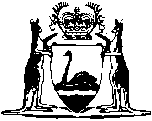 LOCAL GOVERNMENT (MISCELLANEOUS PROVISIONS) ACT 1960Local Government Model By-law (Old Refrigerators and Cabinets) No. 8		Superseded by Local Laws made under the Local Government Act 1995.Western AustraliaLocal Government Model By-law (Old Refrigerators and Cabinets) No. 8Contents1.	Citation	12.	Doors to be removed from refrigerators	1Notes	Compilation table	3Western AustraliaLOCAL GOVERNMENT (MISCELLANEOUS PROVISIONS) ACT 1960Local Government Model By-law (Old Refrigerators and Cabinets) No. 8Local Government DepartmentPerth, 16th April, 1962L.G. 151/62HIS Excellency the Governor in Executive Council, acting pursuant to the powers conferred by the Local Government Act 1960, has been pleased to make the draft model by-law set out in the schedule hereto.GEO. S. LINDSAYSecretary for Local Government1.	Citation		This by-law may be cited as the Local Government Model By-law (Old Refrigerators and Cabinets) No. 8.2.	Doors to be removed from refrigerators		A person shall not place in, or about any rubbish depot, tip or dump, sanitary depot, public reserve, public place, or unfenced vacant land, any refrigerator, ice chest, ice box, furniture, trunk or other thing, whether of the same kind as, or of a different kind from, those in this by-law specified, that has in it a compartment of a capacity of 0.04 cubic metre or more, unless, before so placing it, he removes from the compartment every door, lid, lock and hinge thereof or otherwise renders every such door or lid incapable of being fastened.	Penalty: Twenty pounds.	[By-law 2 amended by Gazette 21 June 1974 p.2093.] Notes1	This is a compilation of the Local Government Model By-law (Old Refrigerators and Cabinets) No. 8 and includes the amendments referred to in the following Table.Compilation tableCitationGazettalCommencementLocal Government Model By-law (Old Refrigerators and Cabinets) No. 81 May 1962 p.10231 May 196221 Jun 1974 p.2093Superseded by Local Laws made under the Local Government Act 1995Superseded by Local Laws made under the Local Government Act 1995Superseded by Local Laws made under the Local Government Act 1995